Part-time Seasonal Job Available:The Alaska Geographic Bookstore at Wrangell-St. Elias Visitor Center in Copper Center is looking for a part-time Assistant Manager. The position will be approximately 20 hours a week, beginning early May through the end of September.   Candidate must be reliable, responsible, and enjoy working with people. Cash register, inventory and accounting experience preferred.  $12.50 an hour.  To apply send resume and references to Beth Kelley, Alaska Geographic, PO Box 439 Copper Center, AK 99573, or email them to sweston@alaskageographic.org.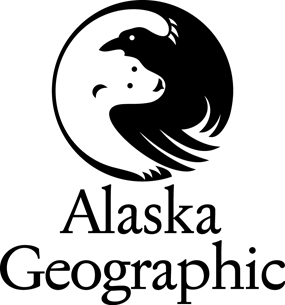 